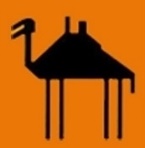 N° SIRET : 75248002000011       Liste des conférences données à l'lnstitut Municipal d'Angers :- 2017 Les tapis afghans - 2017 Les tapis juifs- 2017 Les sept structures principales des tapis d'Orient- 2017 Comment les tapis sont entrés dans le patrimoine occidental- 2016 Les tapis à botehs- 2016 Les tapis à motifs floraux- 2016 Les tapis de priére (2)- 2016 Les tapis de priére (1)- 2015 Les tapis de quelques musées de France- 2015 Les tapis du musée d'art islamique de Berlin- 2015 Les tapis des musées de Saint Pétersbourg- 2015 Le Musée des arts turcs et islamiques d'lstanbuI- 2014 Le poète Hafez- 2014 Le poète Nezami /Le roman d'Alexandre/ Le pavillon aux sept princesses- 2014 Le poète Nezami/ Kosrow et Shirin, /Leili et Madjnun- 2014 Omar Khayyam : Les quatrains L- 2014 Firdousi : La partie historique du Livre des Rois- 2013 Firdousi : Le héros Rustem- 2013 Firdousi : La partie héroïque du Livre des Rois- 2012 Le Livre des Rois, les quatre premiers rois mythiques- 2014 Firdousi, sa vie, son oeuvre- 2012 Les tapis du Musée de Téhéran (1 et 2)- 2011 Les tapis des Musées du Caucase- 2011 Les tapis de Transylvanie- 2011 Les tapis de Chine- 2011 Comment on crée un tapis d'orient- 2010 Les six principales structures des tapis d'Orient- 2010 Les tapis au lion- 2010 Les tapis de prière- 2010 Les tapis du Caucase- 2010 Les principales structures des tapis d'Orient- 2009 Les tapis dans l'Histoire- 2009 Le tapis dans le monde